„MUZYKA JEST WOKÓŁ NAS” c.d.Kochani, co to jest?„Bawią się nią małe dzieci,gdy wesoły dźwięk z niej leci.W przedszkolu dzieci też je mają,i wesoło na nich grają.”Tak, oczywiście to GRZECHOTKAPomyślcie z czego możecie w domu wykonać grzechotkę.Potrzebny wam będzie jakiś pojemnik, np.: butelka lub puszka oraz wypełnienie, np.: fasola, groch, kasza, małe kamyki itp.Wykonajcie samodzielnie i ozdóbcie w dowolny sposób grzechotkę.Zabawa ruchowa z grzechotką – dziecko maszeruje, grając na grzechotce i rytmicznie wypowiada tekst rymowanki:„Na grzechotce ładnie gram - i piosenek dużo znam.”„Wierszyki na masażyki” - zabawa do tekstu J. Myślińskiej „Komar”Leci komar: bzyk, bzyk, bzyk – rysujemy na plecach dziecka spiraleczasem skubnie: psyk, psyk, psyk – skubiemy plecki dziecka dwoma palcamiBędzie swędzieć, że ho-ho – łaskoczemy dziecko na karkugdy podrapiesz miejsce to – lekko skrobiemy paznokciami po plecach dzieckaPokolorujcie grzechotki. 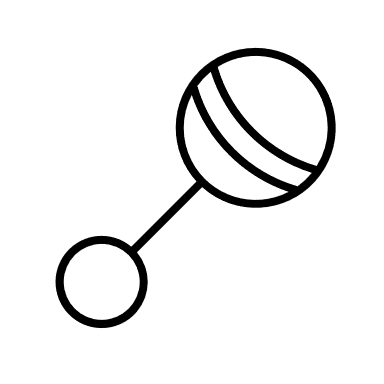 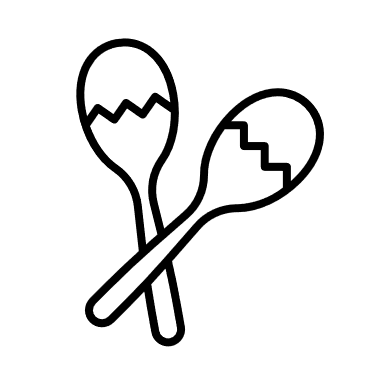 KARTA PRACYSpójrzcie na przedmioty na obrazku. Które z nich to instrumenty muzyczne. Nazwijcie je i pokolorujcie.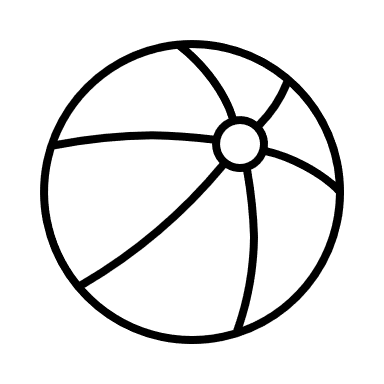 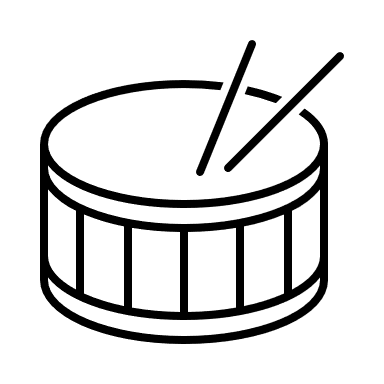 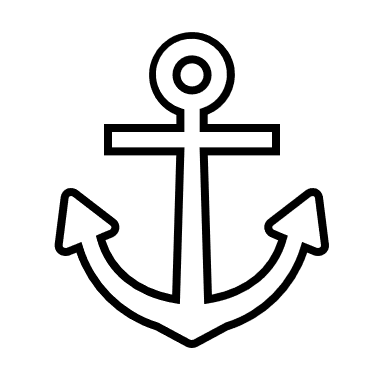 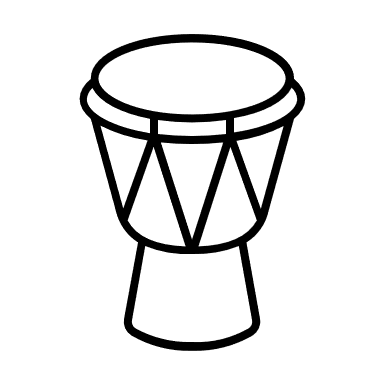 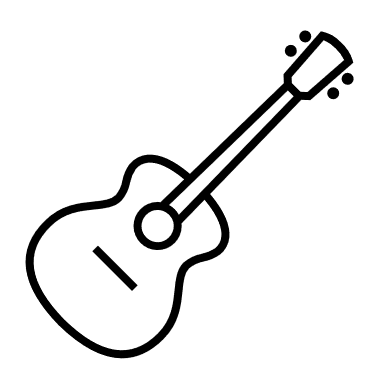                                                     	POWODZENIA!!!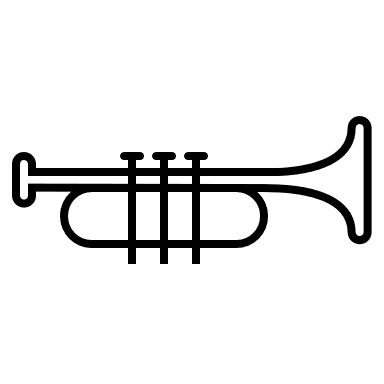 